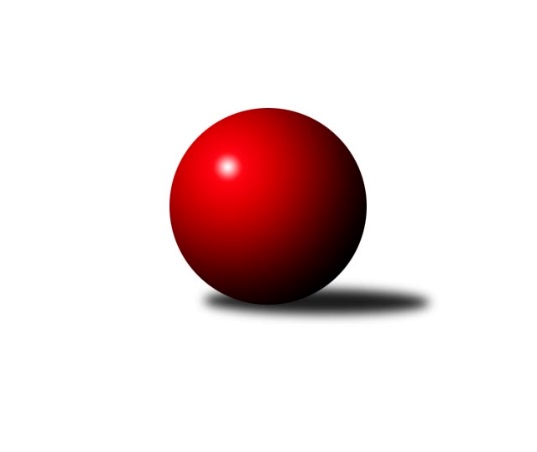 Č.17Ročník 2017/2018	3.2.2018Nejlepšího výkonu v tomto kole: 2746 dosáhlo družstvo: TJ Sokol Duchcov BKrajský přebor Ústeckého kraje 2017/2018Výsledky 17. kolaSouhrnný přehled výsledků:KK Hvězda Trnovany C	- TJ Lokomotiva Žatec	5:3	2475:2453	5.0:7.0	2.2.TJ Lokomotiva Ústí n. L. B	- TJ VTŽ Chomutov B	6:2	2623:2528	6.5:5.5	2.2.TJ Sokol Duchcov B	- TJ Teplice Letná B	7:1	2746:2516	9.5:2.5	2.2.SKK Bílina	- Sokol Ústí n. L.	2:6	2466:2487	6.0:6.0	3.2.TJ SK Verneřice 	- TJ Sokol Údlice	1:7	2407:2559	4.0:8.0	3.2.TJ Slovan Vejprty	- KO Česká Kamenice	6:2	2559:2486	8.0:4.0	3.2.ASK Lovosice	- TJ Elektrárny Kadaň B	7:1	2459:2413	6.0:6.0	3.2.Tabulka družstev:	1.	TJ Sokol Duchcov B	17	15	0	2	103.5 : 32.5 	136.0 : 68.0 	 2546	30	2.	TJ Sokol Údlice	17	14	1	2	94.0 : 42.0 	130.0 : 74.0 	 2542	29	3.	TJ Elektrárny Kadaň B	17	10	2	5	80.0 : 56.0 	112.0 : 92.0 	 2519	22	4.	TJ Slovan Vejprty	17	10	1	6	75.5 : 60.5 	112.5 : 91.5 	 2497	21	5.	TJ Lokomotiva Ústí n. L. B	17	8	0	9	69.0 : 67.0 	98.0 : 106.0 	 2455	16	6.	TJ VTŽ Chomutov B	17	8	0	9	68.5 : 67.5 	110.5 : 93.5 	 2487	16	7.	KO Česká Kamenice	17	8	0	9	68.0 : 68.0 	103.0 : 101.0 	 2480	16	8.	Sokol Ústí n. L.	17	8	0	9	66.0 : 70.0 	89.5 : 114.5 	 2442	16	9.	ASK Lovosice	17	8	0	9	63.5 : 72.5 	91.0 : 113.0 	 2411	16	10.	TJ Lokomotiva Žatec	17	7	1	9	68.0 : 68.0 	106.0 : 98.0 	 2453	15	11.	SKK Bílina	17	6	1	10	56.5 : 79.5 	98.5 : 105.5 	 2457	13	12.	TJ Teplice Letná B	17	5	0	12	52.0 : 84.0 	86.0 : 118.0 	 2489	10	13.	TJ SK Verneřice	17	4	1	12	46.0 : 90.0 	80.5 : 123.5 	 2428	9	14.	KK Hvězda Trnovany C	17	4	1	12	41.5 : 94.5 	74.5 : 129.5 	 2310	9Podrobné výsledky kola:	 KK Hvězda Trnovany C	2475	5:3	2453	TJ Lokomotiva Žatec	Milan Nový	 	 200 	 204 		404 	 1:1 	 401 	 	202 	 199		Jiří Jarolím	Miroslava Zemánková	 	 197 	 203 		400 	 1:1 	 407 	 	222 	 185		Zdeněk, ml. Ptáček ml.	Jitka Šálková	 	 215 	 223 		438 	 2:0 	 394 	 	190 	 204		Radek Goldšmíd	Pavlína Kubitová	 	 211 	 214 		425 	 0:2 	 440 	 	218 	 222		Zdeněk, st. Ptáček st.	Lenka Bůžková	 	 192 	 202 		394 	 0:2 	 417 	 	205 	 212		Michaela Šuterová	Ondřej Koblih	 	 219 	 195 		414 	 1:1 	 394 	 	193 	 201		Iveta Ptáčkovározhodčí: Nejlepšího výkonu v tomto utkání: 440 kuželek dosáhli: Zdeněk, st. Ptáček st.	 TJ Lokomotiva Ústí n. L. B	2623	6:2	2528	TJ VTŽ Chomutov B	Tomáš Zahálka	 	 219 	 198 		417 	 0:2 	 436 	 	220 	 216		Petr Lukšík	Jiří, ml. Trojan ml.	 	 231 	 210 		441 	 1.5:0.5 	 390 	 	180 	 210		Rudolf Tesařík	Josef Málek	 	 223 	 206 		429 	 0:2 	 447 	 	227 	 220		Pavel Vaníček	Filip Turtenwald	 	 219 	 224 		443 	 1:1 	 429 	 	199 	 230		Filip Prokeš	Eugen Škurla	 	 236 	 217 		453 	 2:0 	 421 	 	215 	 206		Stanislav Novák	Václav Ajm	 	 221 	 219 		440 	 2:0 	 405 	 	209 	 196		Stanislav, st. Šmíd st.rozhodčí: Nejlepší výkon utkání: 453 - Eugen Škurla	 TJ Sokol Duchcov B	2746	7:1	2516	TJ Teplice Letná B	Miroslava Žáková	 	 222 	 255 		477 	 1.5:0.5 	 406 	 	222 	 184		Milan Hnilica	František Kopecký	 	 235 	 216 		451 	 2:0 	 397 	 	222 	 175		Tomáš Čecháček	Lenka Chalupová	 	 250 	 231 		481 	 1:1 	 459 	 	226 	 233		Rudolf Březina	Markéta Hofmanová	 	 228 	 242 		470 	 1:1 	 480 	 	258 	 222		Ladislav Čecháček	Jindřich Formánek	 	 191 	 230 		421 	 2:0 	 372 	 	177 	 195		Jan Salajka	Jiří Semelka	 	 222 	 224 		446 	 2:0 	 402 	 	220 	 182		Josef Jiřinskýrozhodčí: Nejlepší výkon utkání: 481 - Lenka Chalupová	 SKK Bílina	2466	2:6	2487	Sokol Ústí n. L.	Miroslav Vondra	 	 231 	 212 		443 	 1:1 	 453 	 	223 	 230		Petr Bílek	Zdeněk Vítr	 	 207 	 211 		418 	 2:0 	 397 	 	206 	 191		Petr, st. Kunt st.	Jiří Pavelka	 	 215 	 175 		390 	 1:1 	 396 	 	195 	 201		Petr, ml. Kunt ml.	Lukáš Uhlíř	 	 221 	 211 		432 	 0:2 	 445 	 	231 	 214		Petr Málek	Martin Čecho	 	 211 	 196 		407 	 2:0 	 381 	 	188 	 193		Jiří Pulchart	Martin Vích	 	 182 	 194 		376 	 0:2 	 415 	 	208 	 207		Milan Schořrozhodčí: Nejlepší výkon utkání: 453 - Petr Bílek	 TJ SK Verneřice 	2407	1:7	2559	TJ Sokol Údlice	Lukáš Zítka *1	 	 154 	 196 		350 	 0:2 	 443 	 	212 	 231		Oldřich Fadrhons	Daniel Žemlička	 	 232 	 198 		430 	 1:1 	 420 	 	212 	 208		Martin Vondráček	Milan Šelicha	 	 197 	 181 		378 	 1:1 	 416 	 	193 	 223		Vladimír Hurník	Miroslav Zítka	 	 212 	 206 		418 	 1:1 	 435 	 	207 	 228		Miroslav Zítek	Patrik Kukeně	 	 200 	 229 		429 	 1:1 	 431 	 	218 	 213		Jaroslav Verner	Daniel Sekyra	 	 195 	 207 		402 	 0:2 	 414 	 	205 	 209		Martin Vršanrozhodčí: střídání: *1 od 41. hodu Ladislav, ml. Elis ml.Nejlepší výkon utkání: 443 - Oldřich Fadrhons	 TJ Slovan Vejprty	2559	6:2	2486	KO Česká Kamenice	Miroslav Farkaš	 	 207 	 215 		422 	 0:2 	 442 	 	209 	 233		Vladislav Janda	Josef Hudec	 	 225 	 222 		447 	 2:0 	 410 	 	195 	 215		Tomáš Malec	Jiří Augustovič	 	 165 	 217 		382 	 1:1 	 399 	 	194 	 205		Karel Kühnel	Milan Uher	 	 225 	 221 		446 	 2:0 	 428 	 	220 	 208		Petr Šmelhaus	Martin Budský	 	 205 	 205 		410 	 2:0 	 394 	 	204 	 190		Zdeněk Janda	Jakub Hudec	 	 233 	 219 		452 	 1:1 	 413 	 	237 	 176		Lubomír Holýrozhodčí: Nejlepší výkon utkání: 452 - Jakub Hudec	 ASK Lovosice	2459	7:1	2413	TJ Elektrárny Kadaň B	Tomáš Charvát	 	 229 	 220 		449 	 2:0 	 409 	 	207 	 202		Antonín Onderka	Anna Houdková	 	 213 	 211 		424 	 1:1 	 403 	 	191 	 212		Lada Strnadová	Jaroslav Ondráček	 	 223 	 192 		415 	 1:1 	 394 	 	194 	 200		Nataša Feketi	Miloš Maňour	 	 186 	 215 		401 	 1:1 	 394 	 	175 	 219		Robert Ambra	Jaroslav Chot	 	 203 	 176 		379 	 0:2 	 424 	 	219 	 205		Zdeněk Hošek	Petr Kalina	 	 172 	 219 		391 	 1:1 	 389 	 	185 	 204		Pavel Bidmonrozhodčí: Nejlepší výkon utkání: 449 - Tomáš CharvátPořadí jednotlivců:	jméno hráče	družstvo	celkem	plné	dorážka	chyby	poměr kuž.	Maximum	1.	Martin Vršan 	TJ Sokol Údlice	442.89	299.5	143.4	2.9	8/9	(478)	2.	Jaroslav Verner 	TJ Sokol Údlice	441.44	300.9	140.6	5.0	6/9	(478)	3.	Stanislav, st. Šmíd  st.	TJ VTŽ Chomutov B	439.23	293.4	145.8	2.3	10/10	(482)	4.	Petr Dvořák 	TJ Elektrárny Kadaň B	438.75	296.1	142.7	4.6	8/9	(494)	5.	Antonín Onderka 	TJ Elektrárny Kadaň B	438.25	293.6	144.6	4.4	9/9	(495)	6.	Patrik Kukeně 	TJ SK Verneřice 	437.62	302.9	134.7	4.4	9/10	(466)	7.	Martin Budský 	TJ Slovan Vejprty	437.42	298.4	139.0	5.1	9/10	(498)	8.	Jakub Hudec 	TJ Slovan Vejprty	437.35	294.5	142.9	4.8	10/10	(466)	9.	Tomáš Malec 	KO Česká Kamenice	436.03	290.8	145.2	3.1	10/10	(483)	10.	Markéta Hofmanová 	TJ Sokol Duchcov B	433.89	290.4	143.5	3.1	8/10	(503)	11.	Jiří Semelka 	TJ Sokol Duchcov B	433.19	295.1	138.1	4.4	10/10	(482)	12.	Zdeněk Hošek 	TJ Elektrárny Kadaň B	432.58	294.0	138.5	5.4	9/9	(481)	13.	František Kopecký 	TJ Sokol Duchcov B	432.46	292.7	139.8	3.8	10/10	(465)	14.	Jindřich Formánek 	TJ Sokol Duchcov B	429.97	300.5	129.5	10.2	7/10	(464)	15.	Josef Málek 	TJ Lokomotiva Ústí n. L. B	429.20	292.6	136.6	5.2	7/10	(466)	16.	Zdeněk Novák 	TJ VTŽ Chomutov B	428.31	291.8	136.5	5.3	8/10	(483)	17.	Petr Šmelhaus 	KO Česká Kamenice	424.35	297.5	126.9	7.7	10/10	(445)	18.	Vladimír Hurník 	TJ Sokol Údlice	423.94	290.6	133.4	5.6	6/9	(482)	19.	Karel Kühnel 	KO Česká Kamenice	423.83	290.8	133.1	6.4	10/10	(455)	20.	Daniel Sekyra 	TJ SK Verneřice 	423.58	293.5	130.1	4.3	10/10	(462)	21.	Tomáš Charvát 	ASK Lovosice	423.54	297.4	126.1	9.4	8/9	(457)	22.	Miroslava Žáková 	TJ Sokol Duchcov B	423.39	291.6	131.8	6.2	7/10	(477)	23.	Josef Hudec 	TJ Slovan Vejprty	422.25	297.1	125.1	8.3	10/10	(452)	24.	Pavel Šporer 	TJ Sokol Duchcov B	422.19	295.0	127.2	4.9	7/10	(477)	25.	Zdeněk, st. Ptáček  st.	TJ Lokomotiva Žatec	422.06	295.6	126.4	7.8	9/9	(468)	26.	Rudolf Březina 	TJ Teplice Letná B	421.58	294.2	127.3	7.3	9/9	(459)	27.	Filip Prokeš 	TJ VTŽ Chomutov B	420.94	293.3	127.7	7.7	9/10	(471)	28.	Emil Campr 	TJ Sokol Údlice	420.69	291.5	129.1	6.7	6/9	(465)	29.	Petr Málek 	Sokol Ústí n. L.	420.03	290.3	129.7	5.7	8/9	(445)	30.	Lukáš Uhlíř 	SKK Bílina	419.87	294.5	125.4	5.7	9/9	(445)	31.	Martin Vondráček 	TJ Sokol Údlice	418.82	290.8	128.1	6.9	8/9	(452)	32.	Ladislav Čecháček 	TJ Teplice Letná B	418.67	285.5	133.2	7.5	9/9	(480)	33.	Milan Vik 	TJ Lokomotiva Ústí n. L. B	418.57	283.9	134.6	4.6	7/10	(454)	34.	Jan Salajka 	TJ Teplice Letná B	417.72	284.1	133.6	6.1	8/9	(442)	35.	Ladislav Zalabák 	ASK Lovosice	417.62	291.7	125.9	6.6	7/9	(441)	36.	Miroslav Farkaš 	TJ Slovan Vejprty	417.18	294.0	123.1	9.7	7/10	(477)	37.	Eugen Škurla 	TJ Lokomotiva Ústí n. L. B	416.53	290.3	126.2	7.2	10/10	(492)	38.	Milan Schoř 	Sokol Ústí n. L.	416.10	285.9	130.2	7.8	8/9	(446)	39.	Milan Uher 	TJ Slovan Vejprty	415.59	291.3	124.3	8.1	10/10	(470)	40.	Petr Mako 	TJ Sokol Údlice	415.17	286.6	128.5	6.3	8/9	(458)	41.	Tomáš Čecháček 	TJ Teplice Letná B	414.90	288.7	126.2	5.8	9/9	(447)	42.	Miroslav Zítek 	TJ Sokol Údlice	414.84	295.5	119.3	8.6	7/9	(453)	43.	Josef Jiřinský 	TJ Teplice Letná B	414.09	279.0	135.1	7.1	6/9	(437)	44.	Dalibor Dařílek 	TJ Sokol Duchcov B	413.78	289.6	124.2	7.8	7/10	(457)	45.	Miloš Martínek 	KO Česká Kamenice	412.78	291.1	121.7	6.7	8/10	(477)	46.	Milan Hnilica 	TJ Teplice Letná B	411.10	287.8	123.3	7.6	7/9	(438)	47.	Lenka Nováková 	TJ VTŽ Chomutov B	410.61	287.1	123.5	7.3	8/10	(441)	48.	Jiří Jarolím 	TJ Lokomotiva Žatec	408.86	288.4	120.5	7.9	8/9	(454)	49.	Petr Lukšík 	TJ VTŽ Chomutov B	408.76	286.6	122.1	9.3	10/10	(451)	50.	Václav Tajbl  st.	TJ Lokomotiva Žatec	408.59	289.8	118.7	7.5	7/9	(439)	51.	Robert Ambra 	TJ Elektrárny Kadaň B	408.16	287.4	120.8	7.7	9/9	(478)	52.	Martin Čecho 	SKK Bílina	407.59	292.7	114.9	8.5	7/9	(448)	53.	Filip Turtenwald 	TJ Lokomotiva Ústí n. L. B	407.23	283.1	124.1	7.1	8/10	(453)	54.	Jaroslav Chot 	ASK Lovosice	406.68	282.3	124.4	7.0	9/9	(465)	55.	Pavel Bidmon 	TJ Elektrárny Kadaň B	406.31	283.6	122.7	7.4	7/9	(473)	56.	Jindřich Wolf 	Sokol Ústí n. L.	405.55	290.7	114.9	9.5	7/9	(440)	57.	Pavlína Černíková 	SKK Bílina	405.29	282.4	122.9	10.0	8/9	(443)	58.	Petr, ml. Kunt  ml.	Sokol Ústí n. L.	403.48	280.5	123.0	7.5	7/9	(427)	59.	Pavlína Kubitová 	KK Hvězda Trnovany C	403.06	283.3	119.8	8.7	7/10	(447)	60.	Martin Vích 	SKK Bílina	402.98	289.2	113.8	9.5	9/9	(442)	61.	Jitka Šálková 	KK Hvězda Trnovany C	401.74	281.3	120.4	7.9	10/10	(461)	62.	Stanislav Novák 	TJ VTŽ Chomutov B	401.16	280.9	120.2	9.0	8/10	(433)	63.	Gerhard Schlögl 	SKK Bílina	401.02	284.0	117.1	7.2	6/9	(439)	64.	Petr, st. Kunt  st.	Sokol Ústí n. L.	400.49	284.0	116.5	7.9	9/9	(440)	65.	Lukáš Zítka 	TJ SK Verneřice 	400.43	282.8	117.6	9.0	7/10	(433)	66.	Vladislav Janda 	KO Česká Kamenice	397.23	279.4	117.8	7.4	8/10	(442)	67.	Iveta Ptáčková 	TJ Lokomotiva Žatec	396.60	280.4	116.2	7.6	8/9	(430)	68.	Miloš Maňour 	ASK Lovosice	396.04	276.9	119.2	9.0	8/9	(432)	69.	Miroslav Zítka 	TJ SK Verneřice 	394.46	282.6	111.9	10.3	7/10	(424)	70.	Petr Kalina 	ASK Lovosice	393.60	274.3	119.3	7.9	9/9	(427)	71.	Radek Goldšmíd 	TJ Lokomotiva Žatec	392.58	274.1	118.4	9.3	6/9	(457)	72.	Nataša Feketi 	TJ Elektrárny Kadaň B	392.57	274.6	118.0	9.3	8/9	(458)	73.	Ladislav, ml. Elis  ml.	TJ SK Verneřice 	391.78	280.7	111.1	12.0	8/10	(431)	74.	Jiří Pavelka 	SKK Bílina	389.02	282.4	106.7	10.0	7/9	(420)	75.	Jiří Augustovič 	TJ Slovan Vejprty	387.57	272.4	115.1	11.5	7/10	(447)	76.	Lenka Bůžková 	KK Hvězda Trnovany C	384.14	274.4	109.8	12.1	10/10	(427)	77.	Jiří Pulchart 	Sokol Ústí n. L.	384.10	268.4	115.7	9.8	7/9	(410)	78.	Pavlína Sekyrová 	TJ SK Verneřice 	380.31	275.4	104.9	12.4	8/10	(451)	79.	Jaroslav Ondráček 	ASK Lovosice	375.13	276.5	98.6	13.3	8/9	(434)	80.	Miroslava Zemánková 	KK Hvězda Trnovany C	367.60	266.5	101.1	12.2	10/10	(400)	81.	Michal Bůžek 	KK Hvězda Trnovany C	328.88	241.4	87.5	19.9	8/10	(379)		Lenka Chalupová 	TJ Sokol Duchcov B	471.50	316.5	155.0	2.0	2/10	(481)		Miroslav Náhlovský 	KK Hvězda Trnovany C	463.85	313.1	150.8	3.3	4/10	(506)		Martin Bergerhof 	KK Hvězda Trnovany C	448.25	305.3	143.0	4.4	4/10	(464)		Antonín Čaboun 	TJ Lokomotiva Žatec	441.48	301.0	140.5	2.9	5/9	(457)		Zdeněk Vítr 	SKK Bílina	440.23	293.8	146.4	4.3	5/9	(471)		Petr Bílek 	Sokol Ústí n. L.	433.77	294.1	139.7	5.5	5/9	(453)		Jan Zach 	TJ Elektrárny Kadaň B	433.50	300.5	133.0	10.5	2/9	(444)		Lubomír Ptáček 	TJ Lokomotiva Žatec	431.50	302.7	128.8	6.8	3/9	(446)		Tomáš Zahálka 	TJ Lokomotiva Ústí n. L. B	431.20	297.0	134.2	5.2	4/10	(474)		Martin Soukup 	TJ Teplice Letná B	430.00	288.0	142.0	6.0	1/9	(430)		Josef Matoušek 	TJ Lokomotiva Ústí n. L. B	429.93	290.3	139.6	4.1	3/10	(456)		Anna Houdková 	ASK Lovosice	429.50	297.0	132.5	2.0	2/9	(435)		Miroslav Vondra 	SKK Bílina	428.17	293.7	134.5	4.0	4/9	(448)		Václav Ajm 	TJ Lokomotiva Ústí n. L. B	425.67	289.6	136.0	3.4	6/10	(476)		Emil Kirschdorf 	TJ Lokomotiva Ústí n. L. B	425.00	301.0	124.0	6.0	1/10	(425)		Věra Šimečková 	KO Česká Kamenice	422.33	288.5	133.8	3.0	3/10	(445)		Jaroslav Seifert 	TJ Elektrárny Kadaň B	421.67	298.3	123.3	5.6	3/9	(448)		Oldřich Fadrhons 	TJ Sokol Údlice	421.33	302.0	119.3	6.3	3/9	(443)		Blažej Kašný 	TJ Sokol Údlice	421.25	295.8	125.5	6.3	4/9	(432)		Michal Dvořák 	TJ Lokomotiva Žatec	419.00	275.0	144.0	5.5	2/9	(443)		Pavel Vaníček 	TJ VTŽ Chomutov B	419.00	287.5	131.5	9.5	2/10	(447)		Jaroslav Kuneš 	Sokol Ústí n. L.	417.00	287.0	130.0	8.0	1/9	(417)		Jiří, ml. Trojan  ml.	TJ Lokomotiva Ústí n. L. B	416.72	294.4	122.3	8.5	6/10	(443)		Zdeněk Verner 	TJ Lokomotiva Žatec	416.00	298.0	118.0	9.0	1/9	(424)		Lubomír Holý 	KO Česká Kamenice	413.00	280.0	133.0	10.0	1/10	(413)		Michaela Šuterová 	TJ Lokomotiva Žatec	412.83	295.2	117.7	8.2	3/9	(427)		Daniel Žemlička 	TJ SK Verneřice 	410.90	285.9	125.1	10.1	4/10	(443)		Petr, st. Zalabák  st.	ASK Lovosice	410.13	295.0	115.1	10.3	4/9	(449)		Petr Kuneš 	Sokol Ústí n. L.	408.00	280.0	128.0	8.0	1/9	(408)		Zdeněk Šimáček 	ASK Lovosice	406.00	293.0	113.0	9.0	1/9	(406)		Viktor Žďárský 	TJ VTŽ Chomutov B	405.50	288.5	117.0	9.0	2/10	(427)		Jaroslav Filip 	TJ Teplice Letná B	405.00	289.0	116.0	8.0	1/9	(405)		Zdeněk, ml. Ptáček  ml.	TJ Lokomotiva Žatec	404.00	284.7	119.3	7.0	3/9	(411)		Lada Strnadová 	TJ Elektrárny Kadaň B	403.00	263.0	140.0	2.0	1/9	(403)		Milan Šelicha 	TJ SK Verneřice 	402.50	290.0	112.5	8.3	1/10	(419)		Ladislav, st. Elis  st.	TJ SK Verneřice 	402.00	285.0	117.0	8.5	2/10	(430)		Tomáš Šaněk 	SKK Bílina	400.00	261.0	139.0	10.0	1/9	(400)		Ladislav Sedlák 	TJ Teplice Letná B	399.67	276.8	122.8	7.0	3/9	(435)		Karel Bouša 	TJ Teplice Letná B	396.67	279.7	117.0	7.0	3/9	(409)		Miroslav Hilzensauer 	TJ Sokol Duchcov B	396.25	277.5	118.8	8.0	4/10	(407)		Viktor Kováč 	Sokol Ústí n. L.	396.00	291.0	105.0	10.0	1/9	(396)		Jiří Malec 	KO Česká Kamenice	395.90	277.3	118.6	9.2	5/10	(433)		Jaroslav Hodinář 	TJ Sokol Údlice	395.00	263.0	132.0	10.0	1/9	(395)		Eduard Šram 	TJ SK Verneřice 	393.50	283.9	109.6	10.0	6/10	(418)		Johan Hablawetz 	TJ Slovan Vejprty	393.20	276.8	116.4	9.4	5/10	(415)		Rudolf Podhola 	SKK Bílina	391.00	268.0	123.0	9.0	1/9	(391)		Josef Korbelík 	TJ Sokol Údlice	391.00	270.0	121.0	7.0	1/9	(391)		Ondřej Koblih 	KK Hvězda Trnovany C	391.00	281.8	109.3	11.3	2/10	(414)		Milan Nový 	KK Hvězda Trnovany C	389.03	281.8	107.3	10.6	4/10	(419)		Dančo Bosilkov 	TJ VTŽ Chomutov B	384.00	268.0	116.0	14.0	1/10	(384)		Karel Beran 	KO Česká Kamenice	384.00	282.5	101.5	11.3	2/10	(404)		Olga Urbanová 	KO Česká Kamenice	383.00	286.0	97.0	16.0	1/10	(383)		Zdeněk Janda 	KO Česká Kamenice	382.25	276.2	106.1	11.3	4/10	(410)		Milan Daniš 	TJ Sokol Údlice	381.00	274.0	107.0	9.0	1/9	(381)		Arnošt Werschall 	TJ Slovan Vejprty	381.00	278.7	102.3	10.7	3/10	(416)		Eduard Skála 	TJ Teplice Letná B	381.00	284.0	97.0	8.0	1/9	(381)		Marie Juklová 	TJ Lokomotiva Ústí n. L. B	378.00	274.5	103.5	12.0	4/10	(385)		Rudolf Tesařík 	TJ VTŽ Chomutov B	375.50	269.5	106.0	12.0	2/10	(390)		Pavel Klíž 	ASK Lovosice	372.00	243.0	129.0	8.0	1/9	(372)		Milan Wundrawitz 	Sokol Ústí n. L.	372.00	267.0	105.0	12.5	2/9	(387)		František Ajm 	TJ Lokomotiva Ústí n. L. B	372.00	274.0	98.0	12.0	1/10	(372)		Pavel Vacinek 	TJ Lokomotiva Žatec	372.00	275.0	97.0	8.0	1/9	(372)		Karel Sottner 	TJ Lokomotiva Ústí n. L. B	367.00	253.0	114.0	10.5	2/10	(397)		Rudolf Hofmann 	TJ Lokomotiva Žatec	357.00	260.0	97.0	14.5	2/9	(359)		Bohuslav Hoffman 	TJ Slovan Vejprty	349.00	245.0	104.0	19.0	1/10	(349)		Pavel Wágner 	ASK Lovosice	349.00	269.0	80.0	17.0	1/9	(349)		Lucie Johannisová 	KK Hvězda Trnovany C	345.00	250.0	95.0	10.0	1/10	(345)		Jiří, st. Trojan  st.	TJ Lokomotiva Ústí n. L. B	339.00	242.0	97.0	18.0	1/10	(339)		Barbora Salajková 	KK Hvězda Trnovany C	334.33	245.3	89.0	16.0	3/10	(347)		Václav Martínek 	TJ Sokol Duchcov B	324.00	254.0	70.0	22.0	1/10	(324)Sportovně technické informace:Starty náhradníků:registrační číslo	jméno a příjmení 	datum startu 	družstvo	číslo startu20729	Radek Goldšmíd	02.02.2018	TJ Lokomotiva Žatec	2x11898	Jitka Šálková	02.02.2018	KK Hvězda Trnovany C	3x13090	Michaela Šuterová	02.02.2018	TJ Lokomotiva Žatec	3x23529	Tomáš Zahálka	02.02.2018	TJ Lokomotiva Ústí n. L. B	2x20737	Josef Málek	02.02.2018	TJ Lokomotiva Ústí n. L. B	2x3337	Pavel Vaníček	02.02.2018	TJ VTŽ Chomutov B	4x24972	Eugen Škurla	02.02.2018	TJ Lokomotiva Ústí n. L. B	3x2196	Josef Jiřinský	02.02.2018	TJ Teplice Letná B	3x11896	Rudolf Březina	02.02.2018	TJ Teplice Letná B	3x18212	Tomáš Čecháček	02.02.2018	TJ Teplice Letná B	3x2194	Milan Hnilica	02.02.2018	TJ Teplice Letná B	3x18446	Jakub Hudec	03.02.2018	TJ Slovan Vejprty	3x5775	Ondřej Koblih	02.02.2018	KK Hvězda Trnovany C	3x
Hráči dopsaní na soupisku:registrační číslo	jméno a příjmení 	datum startu 	družstvo	Program dalšího kola:18. kolo9.2.2018	pá	17:00	KO Česká Kamenice - TJ Lokomotiva Ústí n. L. B	10.2.2018	so	9:00	TJ Slovan Vejprty - ASK Lovosice	10.2.2018	so	9:00	TJ VTŽ Chomutov B - TJ SK Verneřice 	10.2.2018	so	9:00	TJ Sokol Údlice - TJ Sokol Duchcov B	10.2.2018	so	9:00	TJ Teplice Letná B - KK Hvězda Trnovany C	10.2.2018	so	9:00	TJ Lokomotiva Žatec - SKK Bílina	10.2.2018	so	9:00	Sokol Ústí n. L. - TJ Elektrárny Kadaň B	Nejlepší šestka kola - absolutněNejlepší šestka kola - absolutněNejlepší šestka kola - absolutněNejlepší šestka kola - absolutněNejlepší šestka kola - dle průměru kuželenNejlepší šestka kola - dle průměru kuželenNejlepší šestka kola - dle průměru kuželenNejlepší šestka kola - dle průměru kuželenNejlepší šestka kola - dle průměru kuželenPočetJménoNázev týmuVýkonPočetJménoNázev týmuPrůměr (%)Výkon1xLenka ChalupováDuchcov4812xTomáš CharvátLovosice111.564492xLadislav ČecháčekTeplice B4801xPetr BílekSok. Ústí111.554533xMiroslava ŽákováDuchcov4772xLenka ChalupováDuchcov111.034818xMarkéta HofmanováDuchcov4703xLadislav ČecháčekTeplice B110.84801xRudolf BřezinaTeplice B4592xMiroslava ŽákováDuchcov110.114774xEugen ŠkurlaLok. Ústí n/L. B4532xPetr MálekSok. Ústí109.58445